MINISTER OF DEFENCE AND MILITARY VETERANSNATIONAL ASSEMBLY (NA)INTERNAL QUESTION PAPERQUESTION FOR WRITTEN REPLYQUESTION NO: 459DATE OF PUBLICATION: 25 FEBRUARY 2022REPLY RECOMMENDED BY:MINISTER OF DEFENCE AND MILITARY VETERANS:MP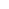 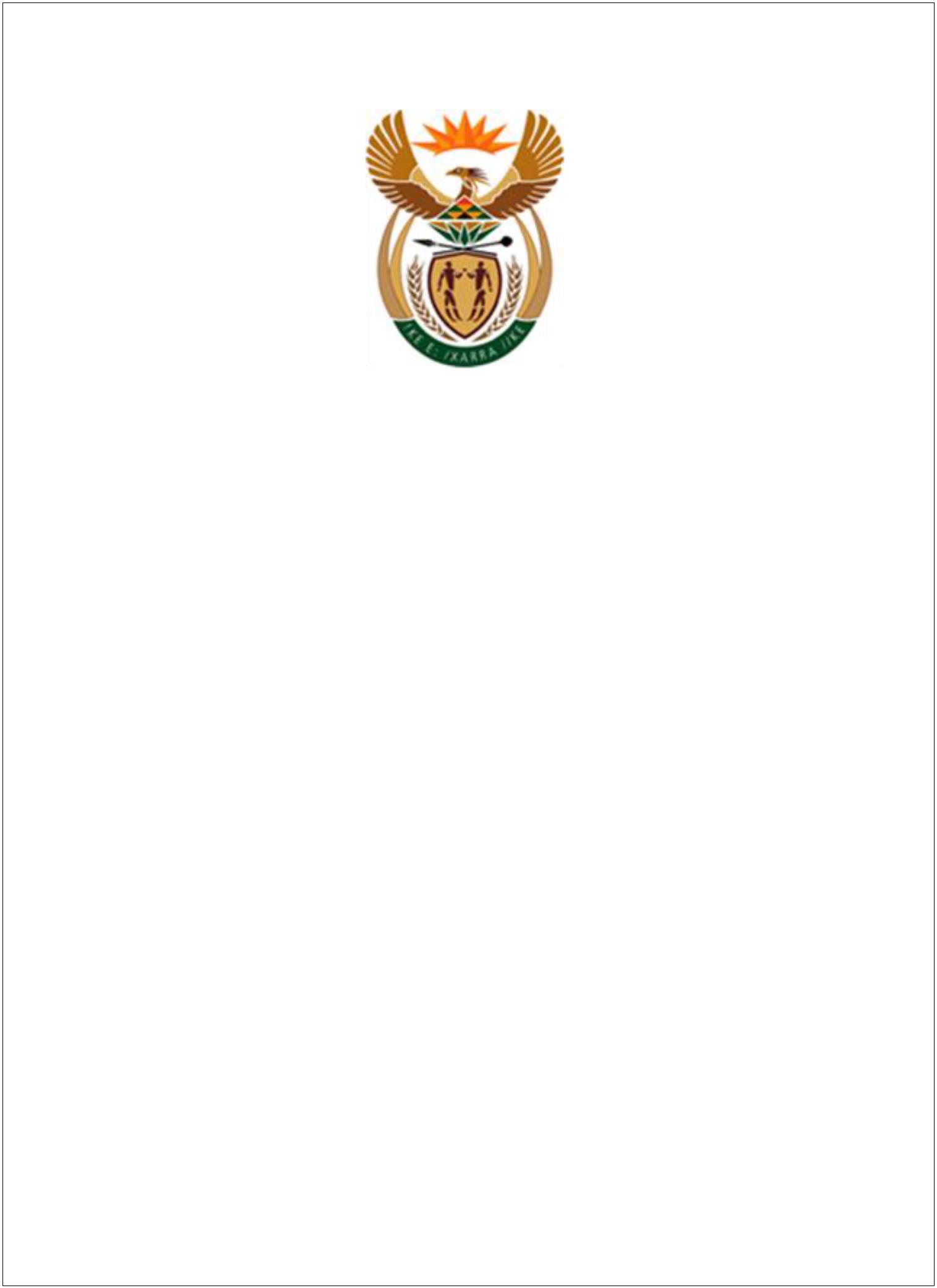 NATIONAL ASSEMBLY (NA)QUESTION FOR WRITTEN REPLYQUESTION NO: 459DATE OF PUBLICATION: 25 FEBRUARY 2022Mr S J F Marais (DA) to ask the Minister of Defence and Military Veterans:(1) Whether, with reference to the approximately 250 members of the SA NationalDefence Force (SANDF) who were flown to Cuba for training at the end of August2021, she has found that the training offered in Cuba is the best and most cost-effective training available, given the budgetary constraints and similar trainingopportunities available in the United Kingdom, Sweden, United States of America andthe Republic's BRICS partners; if not, what is the position in this regard; if so, what arethe relevant details;(2) whether she has found that this was the best possible training available to equipthe next generation of SANDF pilots and Defence force leaders; if not, what is theposition in this regard; if so, what are the relevant details?REPLY:(1.) From the SANDF appreciation with specific reference to medical expertise andtheir ongoing assistance to the Department of Health, Cuba was the obvious choiceto train and qualify medical specialists. Through Project Thusano, the Cubans alsodemonstrated their skills and knowledge in terms of the maintenance and repair ofvarious technical capabilities. Cuba was the only country that has opened its trainingopportunities in bigger numbers to the SANDF and that could tailor make trainingprogrammes according to the SANDF's unique training requirements which is the mostcost-effective way to train and qualify large numbers of military personnel.(2) Based on the above motivation, the training provided to the SANDF by Cuba iscurrently the best possible training intervention available based on the unique SANDFtraining requirements.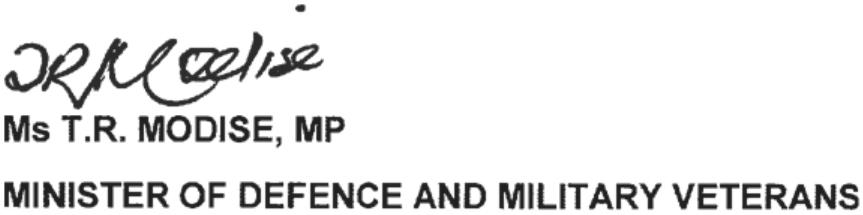 